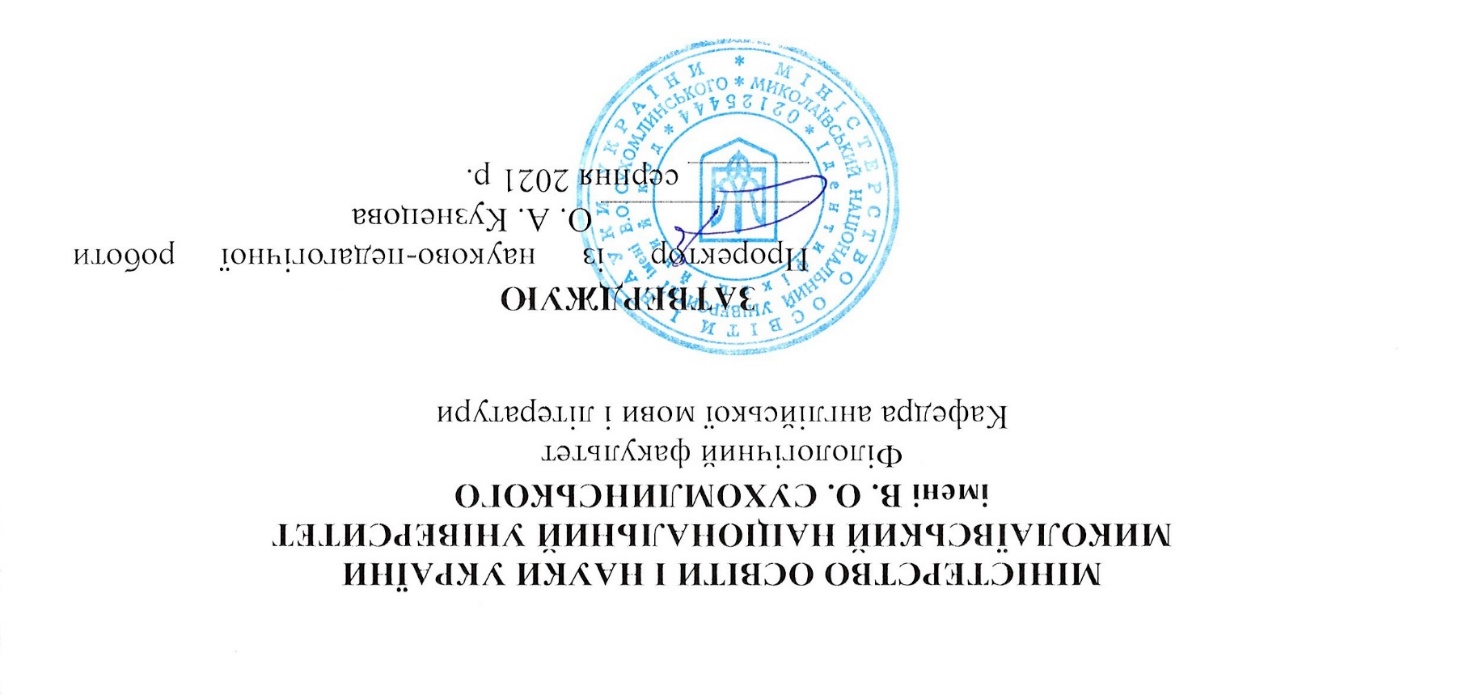 РОБОЧА ПРОГРАМА НАВЧАЛЬНОЇ ДИСЦИПЛІНИТЕОРЕТИЧНИЙ КУРС РОСІЙСЬКОЇ МОВИ(ЛЕКСИКЛОГІЯ РОСІЙСЬКОЇ МОВИ)Ступінь бакалавраГалузь знань 01 Освіта / Педагогікаспеціальність 014 Середня освіта  (Мова і література (англійська))освітня програма Середня освіта (Російська мова та друга іноземна (російська))2021-2022 навчальний рікРозробник: Садова Ганна Юріївна, доцент кафедри англійської мови і літератури, кандидат філологічних наук, доцент__________ (Садова Г.Ю.)Робоча програма затверджена на засіданні кафедри англійської мови і літературиПротокол №1   від «27»   серпня    2021 р.Завідувач кафедри __________(Мироненко Т. П.)«27»   серпня    2021 р.АнотаціяУ процесі вивчення дисципліни «Теоретичний курс російської мови (Лексикологія російської мови)» розглянуто лексико-семантична система мови, синтагматичні та парадигматичні відношення в лексиці; проаналізовано взаємозв’язок лексикології та семантики, подано різні аспекти лексичної семантики; викладено сутність понятійно повнозначних та понятійно неповнозначних слів; схарактеризовано основні поняття лексичної семантики (ЛСВ, сема, семема, лекса, лексема, ЛСГ, СП) та основні типи лексичних значень слів; розглянуто категоріальні лексико-семантичні відносини і класи одиниць; викладено розвиток значення слова, схарактеризовано функції багатозначних слів; описано омонімії, синонімії, конверсії, антонімії, паронімія та описано їхню специфіку; викладено класифікацію лексики російської мови за різними ознаками: лексика російської мови з точки зору її походження, лексика російської мови з точки зору активного та пасивного запасу, лексика російської мови з точки зору сфери її вживання; подано функціонально-стильова і експресивно-стилістична характеристика лексики; розглянуто фразеологію як науку, поняття про фразеологізми та фразеологічне значення, компонентний склад фразеологізмів і їх варіювання; схарактеризовано джерела російської фразеології; описано словники фразеологізмів; описано сутність лексикографії, принципи класифікації словників, основні словники російської мови.Ключові слова: лексикологія, багатозначність, полісемія, омонімія, синонімія,  полісемія, конверсія, антонімія, паронімія, фразеологія, фразеологізм, лексикографія, словник.АnnotationIn the process of studying the discipline "Theoretical course of the Russian language (Lexicology of the Russian language)" the lexical-semantic system of language, syntagmatic and paradigmatic relations in vocabulary are considered; the relationship between lexicology and semantics is analyzed, various aspects of lexical semantics are presented; the essence of conceptually complete and conceptually incomplete words is stated; the basic concepts of lexical semantics (LSV, semа, seemа, lexa, LSG, SP) and the main types of lexical meanings of words are characterized; categorical lexical-semantic relations and classes of units are considered; the development of the meaning of the word is stated, the functions of polysemous words are characterized; describes homonyms, synonyms, conversions, antonyms, paronyms and describes their specifics; the classification of the vocabulary of the Russian language on various grounds is stated: the vocabulary of the Russian language in terms of its origin, the vocabulary of the Russian language in terms of active and passive stock, the vocabulary of the Russian language in terms of its scope; functional-stylistic and expressive-stylistic characteristics of vocabulary are given; phraseology as a science, the concept of phraseology and phraseological meaning, the component composition of phraseology and their variation are considered; the sources of Russian phraseology are characterized; dictionaries of phraseology are described; describes the essence of lexicography, the principles of classification of dictionaries, the main dictionaries of the Russian language.Key words: lexicology, ambiguity, polysemy, homonymy, synonymy, polysemy, conversion, antonymy, paronymy, phraseology, phraseology, lexicography, diction1. Опис навчальної дисципліниДенна форма навчання         Мова навчання – українська, російськаПримітка.Співвідношення кількості годин аудиторних занять до самостійної  роботи становить для денної форми навчання – 90 год.: 30 год. – аудиторні заняття, 60 год. – самостійна робота (30% / 70%).2. Мета, завдання навчальної дисципліни та результати навчанняМета курсу: вивчення фонетичної системи російської мови, розвиток фонетичного слуху студентів-іноземців, автоматизація вимовних навичок в області звуків, ритміки і інтонації, вдосконалення навичок техніки читання  текстів і сприйняття усної мови.Завдання курсу: ознайомити студентів з лексичною і фразеологічною системами сучасної російської мови; надати основні положення і концепції в області теорії лексикології, фразеології і лексикографії, понятійно-термінологічний апарат дисципліни; схарактеризувати основні етапи формування лексико-семантичною та фразеологічної систем російської мови, суть категоріальних лексико-семантичних відносин і класи одиниць (багатозначність, омонімія, синонімія, антонімія, конверсія, паронимия, гіпогіперонімія); дати знання про сучасну російську лексику з погляду походження, розвитку, вживання та стилістичного розташування; загальні принципи класифікації словникового складу (за походженням, за ступенем вживаності, за сфеою вживання, за функціонально-стильовою приналежністю і експресивно-стилістичною характеристикою); принципи класифікації словників, основні словники російської мови, універсальні складові словника; ознайомити і навчити користуватися словниками російської мови різних типів.Передумови для вивчення дисципліни: практична граматика російської мови, практичний курс російської мови.Навчальна дисципліна складається з 3-х кредитів.Програмні результати навчання: ПРН1 Можуть засвоювати комплекс знань та умінь, необхідний для особистісної реалізації, розвитку, соціальної інтеграції та працевлаштування. ПРН 2 Уміють аналізувати стан і можливості поліпшення педагогічного процесу та відповідного освітнього середовища в загальноосвітніх та позашкільних навчальних закладах.  ПРН 3 Здатні організовувати наукові і науково-педагогічні дослідження у галузях філології і методик викладання філологічних дисциплін. ПРН 4 Можуть здійснювати перевірку педагогічного процесу відповідно до схвалених планів, норм і вимог, інструкцій та рішень.  ПРН 5 Володіють різноплановими методами і способами перевірки знань з російською та англійської мов.  ПРН 6 Готові удосконалювати і розвивати свій інтелектуальний і загальнокультурний рівень.  1.3. Згідно з вимогами ОПП студент оволодіває такими компетентностями: І. Загальнопредметні: ЗК 2. Здатність розуміти основні досягнення світової філософської думки;  здатність розвивати толерантне відношення до альтернативних позицій у релігійній, філософській, політичній та інших сферах життя.ЗК 3. Здатність оволодіти навичками усного, письмового, монологічного, діалогічного мовлення та аудіювання українською мовою у повсякденному і професійному спілкуванні.ІІ. Фахові: ФК2 Здатність до письмової й усної комунікації іноземною мовою. ФК3 Здатність застосовувати основні знання з галузі педагогіки, філології на практиці, здатність оперувати науковою термінологією. ФК4 Здатність формувати іншомовну комунікативну компетентність учнів. ФК7 Здатність використовувати професійні знання і практичні навички в галузі лінгвістики, літературознавства, методики навчання іноземних мов і культур.ФК8 Здатність знаходити та використовувати інформацію з різних джерел (електронних, письмових й усних) у професійній діяльності. ФК9 Здатність формувати в учнів уміння вчитися, мотивувати учнів до вивчення іноземних мов і читання творів зарубіжної літератури. ФК10 Здатність брати участь у різних формах професійної комунікації (cемінари, конференції, засідання методичного об’єднання, круглі столи,дискусії), застосовувати знання з психології, педагогіки, мовознавства, літературознавства, методики навчання іноземних мов тощо.3.Програма навчальної дисципліниКредит 1. Основні поняття лексикологіїТема 1. Предмет і завдання лексикології. Лексикологія як розділ мовознавства. Слово як лексична одиниця. Лексико-семантична система мови. Синтагматичні та парадигматичні відношення в лексиці.Тема 2. Лексикологія і семантика. Лексична семантика. Аспекти лексичної семантики. Поняття. Лексичне значення. Понятійно повнозначні ті понятійно неповнозначні слова. Основні поняття лексичної семантики (ЛСВ, сема, семема, лекса, лексема, ЛСГ, СП). Основні типи лексичних значень слів (класифікація В. В. Виноградова). Аспекти (види) лексичного значення. Національна своєрідність структури значень і систем лексичних одиниць.Кредит 2. Лексика російської мовиТема 3. Категоріальні лексико-семантичні відносини і класи одиниць. Багатозначність (полісемія). Типи полісемії. Розвиток значення слова. Функції багатозначних слів. Омонімія. Визначення омонімії. Класифікації омонімів. омонімія і полісемія. Функції омонімів. Словники омонімів. Синонімія. Визначення синонімії. Класифікації синонімів. Синонімія і полісемія. Функції синонімів. Словники синонімів. Конверсія. Визначення лексичної конверсії. Типи конверсивів. Функції конверсивів. Антонімія. Визначення антонімії. Класифікації антонімів. антонімія і полісемія. Функції антонімів. Словники антонімів. Паронимия. Визначення паронімії. Класифікації паронімів. Функції паронімів. Словники паронимов.Тема 4. Класифікація лексики російської мови: Лексика російської мови з точки зору її походження. Лексика російської мови з точки зору активного та пасивного запасу. Лексіка російської мови з точки зору сфери її вживання. Функціонально-стильова і експресивно-стилістична характеристика лексики.Кредит 3. Фразеологія російської мови. Лексикографія.Тема 5. Фразеологія як наука. поняття про фразеологізми. Фразеологічне значення. Відмінність фразеологізму від слова і вільного словосполучення. Фразеологія і пареміологія. Типи фразеологізмів. Системність фразеології. Однозначність і багатозначність фразеологізмів, їх омонімізація. Фразеологічні синоніми та антоніми. Лексична та граматична сполучуваність фразеологізмів. Компонентний склад фразеологізмів і їх варіювання. Деривати фразеологізмів. Джерела російської фразеології. Словники фразеологізмів. Споконвічні і запозичені фразеологізми. російські фразеологізми в інших мовах світу. Фразеологізми активного і пасивного вживання. Експресивно-стилістичні властивості фразеологізмів. Між стильові (стилістично нейтральні) фразеологізми. Книжкові фразеологізми. розмовні та просторічні фразеологізми. Основні шляхи розвитку лексики та фразеологіїТема 6. Предмет і завдання лексикографії. Принципи класифікації словників. Основні словники російської мови.4.Структура навчальної дисципліниДенна форма навчання6. Теми лекційних занятьДенна форма навчання6. Теми практичних  занятьДенна форма навчання8. Самостійна  роботаДенна форма навчання8. Індивідуальне науково-дослідне завдання1. Підготовка реферату з висвітленням проблем лексикології російської мови з використанням мультимедійної презентації.2. Створення індивідуального проекту.9. Форми роботи та критерії оцінюванняРейтинговий контроль знань студентів здійснюється за 100-бальною шкалою: Шкала оцінювання: національна та ECTSФорми поточного та підсумкового контролю. Комплексна діагностика знань, умінь і навичок студентів із дисципліни здійснюється на основі результатів проведення поточного й підсумкового контролю знань (КР). Поточне оцінювання (індивідуальне, групове і фронтальне опитування, самостійна робота, самоконтроль). Завданням поточного контролю є систематична перевірка розуміння та засвоєння програмового матеріалу, виконання практичних робіт, уміння самостійно опрацьовувати тексти, складання конспекту рекомендованої літератури, написання і захист реферату, здатності публічно чи письмово представляти певний матеріал.Завданням підсумкового контролю (КР) є перевірка глибини засвоєння студентом програмового матеріалу.Критерії оцінювання відповідей на практичних заняттях:Студенту виставляється відмінно, якщо студент активно працює протягом усього практичного заняття, дає повні відповіді на запитання викладача у відповідності з планом практичного заняття і показує при цьому глибоке оволодіння лекційним матеріалом, знання відповідної літератури та законодавства з питань оподаткування, здатний висловити власне ставлення до альтернативних міркувань з даної проблеми, проявляє вміння самостійно та аргументовано викладати матеріал, аналізувати явища й факти, робити самостійні узагальнення й висновки, правильно виконує навчальні завдання.Студенту виставляється дуже добре якщо студент активно працює протягом усього практичного заняття, дає повні відповіді на запитання викладача у відповідності з планом практичного заняття і показує при цьому глибоке оволодіння лекційним матеріалом, знання відповідної літератури та законодавства з питань оподаткування, здатний висловити власне ставлення до альтернативних міркувань з даної проблеми, проявляє вміння самостійно та аргументовано викладати матеріал, аналізувати явища й факти, робити самостійні узагальнення й висновки, правильно виконує навчальні завдання, допускаючи не більше 1-2 помилок або описок. Студенту виставляється добре, якщо студент активно працює протягом практичного заняття, питання висвітлені повно, викладення матеріалу логічне, обґрунтоване фактами, з посиланнями на відповідні нормативні документи та літературні джерела, висвітлення питань завершене висновками, студент виявив уміння аналізувати факти й події, а також виконувати навчальні завдання. Але у відповідях допущені неточності, деякі незначні помилки, має місце недостатня аргументованість при викладенні матеріалу, нечітко виражене ставлення студента до фактів і подій або допущені 1-2 фактичні і 1-2 логічні помилки.Студенту виставляється достатньо, коли студент у цілому оволодів суттю питань з даної теми, виявляє знання лекційного матеріалу, законодавства та навчальної літератури, намагається аналізувати факти й події, робити висновки й розв’язувати задачі. Але на занятті поводить себе пасивно, відповідає лише за викликом викладача, дає неповні відповіді на запитання, припускається грубих помилок при висвітленні теоретичного матеріалу або 3-4 логічних помилок при розв’язанні задач.Студенту виставляється задовільно, коли студент виявив неспроможність висвітлити питання чи питання висвітлені неправильно, безсистемно, з грубими помилками, відсутні розуміння основної суті питань, висновки, узагальнення, виявлене невміння розв’язувати навчальні задачі.Оцінка за виконання індивідуального науково-дослідного завдання, завдань самостійної роботи виставляється з урахуванням таких параметрів:Кількість балів у кінці семестру повинна складати від 150 до 300 балів (за 3 кредити) тобто сума балів за виконання усіх завдань. Відповідний розподіл балів, які отримують студенти за 3 крд.*Примітка. Коефіцієнт для іспиту – 0,6. Іспит оцінюється в 40 б.9. Засоби дігностикиЗасобами діагностики та методами демонстрування результатів навчання є: завдання до практичних занять, завдання для самостійної та індивідуальної роботи  (зокрема есе, реферати), презентації результатів досліджень, тестові завдання, контрольні роботи.10. Методи навчання                                                                                                   Усний виклад матеріалу (описово-розповідний, проблемний виклад), метод спостереження над мовою, бесіда (евристична, репродуктивна, узагальнююча, аналітико-синтетична), робота з підручником, програмоване навчання, використання наочних посібників (рисунків, схем, таблиць). 11. Рекомендована літератураБазова1. Акишина А.А., Барановская С.А. Русская фонетика.– М.:Изд-во «Русский язык», 1990.–102 с.2. Барановская С.А. Обучение русскому произношению иностранцев.– М.:Изд-во «Университет дружбы народов», 1984. – 88 с.3. Брызгунова Е.А. Вводный фонетико-разговорный курс русского языка. – М.:Русскийязык, 1982. – 158 с. 4. Брызгунова Е.А. Звуки и интонациярусской речи. – М.: Русский язык, 1977. - 281 с.5. Брызгунова Е.А.Практическая фонетика и интонациярусскогоязыка. – М.:  Изд-во Моск. ун-та, 1963. –  308 с.6. Короткова О.По-русски – без акцента! Корректировочный курс фонетики и интонации для говорящих на китайском языке. – СПб : Златоуст, 2015. – 192 с.7. Лебедева Ю.Г. Звуки, ударение, интонация.– М.:Русский язык, 1986. – 270 с.8. Лебедева Ю.Г. Пособие по фонетике русского языка:  учебное пособие. – М.: Высшая школа, 1981. –128 с.9. Любимова П.А. Обучение русскому произношению. Артикуляция. Постановка и коррекция звуков. – М.:  Русский язык, 1982. – 192 с.10. Муханов И.Л. Пособие по фонетике и интонации русской диалогической речи:учебноепособие.– М.: Русский язык, 2006. – 178 с.11. Одинцова И.В. Звуки, ритмика, интонация: учебное пособие. – М.: Флинта: Наука, 2004. – 368 с.12. Панков Ф.И., Бархударова Е.Л. Русская фонетика и интонация: Практическое пособие дляиностранных магистрантов-лингвистов.–М.: Изд-во Моск. ун-та,  2004. – 148 с. 13. Пособие по фонетике и интонации русского языка. (Корректировочный курс) // Под ред. Д.Н.Антоновой.– М.:Русский язык, 1988. – 178 с.14. Фомина Т.Г. Русское ударение. Учебное пособие.– Казань:Изд-во ДАС, 2001.–131 с.15. Фомина Т.Г., Бузанова Т.В. Практическая фонетика.– Казань:Казанский гос. ун-т, 2009 . – 96 с.ДовідниковаОрфоэпический словарь русского языка. Произношение, ударение, грамматические формы / Под ред. Р.И. Аванесова. –4-е изд., стер. – М. : Русскийязык, 1988. – 704 с. 12.  Інформаційні ресурсиБлинов Г.И., Панов Б.Т. Практические и лабораторные занятия по методике русского языка. – М.: Просвещение, 1986. – 436 с. (30 прим.)Баранов М.Т., Ладыженская ТА., Львов М.Р. и др. Методика преподавания русского языка. - М.: Просвещение, 1990. – 310 с. (15 прим.)Текучев А.В. Методика русского языка в средней школе. – 3-е изд., перераб. – М.: Просвещение, 1980. – 356 с. (24 прим.)Методика изучения русского языка /под ред. Н.А. Пашковской, Г.М. Иваницкой. – К.: Рад. шк., 1986. – 286 с. (8 прим.)Методические рекомендации к практическим заняттям по школьному курсу русского языка и методике его преподавания для студентов филологических спеціальностей / Сост. Н.И. Василькова. – Николаев: НГПИ, 1994. – 30 с. (5 прим.)Найменування показників Галузь знань, освітній ступіньХарактеристика навчальної дисципліниХарактеристика навчальної дисципліниНайменування показників Галузь знань, освітній ступіньденна форма навчанняденна форма навчанняКількість кредитів – 3Галузь знань:01 Освіта /ПедагогікаВибірковаВибірковаІндивідуальне науково-дослідне завдання (реферат однієї з проблем лексикології російської мови)Спеціальність: 014 Середня освіта (Мова і література (англійська))Рік підготовки:Рік підготовки:Індивідуальне науково-дослідне завдання (реферат однієї з проблем лексикології російської мови)Спеціальність: 014 Середня освіта (Мова і література (англійська))4-ий4-ийІндивідуальне науково-дослідне завдання (реферат однієї з проблем лексикології російської мови)Спеціальність: 014 Середня освіта (Мова і література (англійська))СеместрСеместрЗагальна кількість годин – 90Спеціальність: 014 Середня освіта (Мова і література (англійська))8-ий8-ийЗагальна кількість годин – 90Спеціальність: 014 Середня освіта (Мова і література (англійська))Тижневих годин для денної форми навчання: 6аудиторних – 3 самостійної роботи студента – 3Ступінь: бакалавра ЛекціїЛекціїТижневих годин для денної форми навчання: 6аудиторних – 3 самостійної роботи студента – 3Ступінь: бакалавра 10 год.Тижневих годин для денної форми навчання: 6аудиторних – 3 самостійної роботи студента – 3Ступінь: бакалавра ПрактичніПрактичніТижневих годин для денної форми навчання: 6аудиторних – 3 самостійної роботи студента – 3Ступінь: бакалавра 20 год.Тижневих годин для денної форми навчання: 6аудиторних – 3 самостійної роботи студента – 3Ступінь: бакалавра Самостійна роботаСамостійна роботаТижневих годин для денної форми навчання: 6аудиторних – 3 самостійної роботи студента – 3Ступінь: бакалавра 60 год.Тижневих годин для денної форми навчання: 6аудиторних – 3 самостійної роботи студента – 3Ступінь: бакалавра Вид контролю: залікВид контролю: залікhttp://moodle.mdu.edu.ua/my/Назви кредитів і темКількість годин. Кількість годин. Кількість годин. Кількість годин. Кількість годин. Кількість годин. Назви кредитів і темУсьогоу тому числіу тому числіу тому числіу тому числіу тому числіНазви кредитів і темУсьоголпконссрсрКредит 1. Основні поняття лексикологіїКредит 1. Основні поняття лексикологіїКредит 1. Основні поняття лексикологіїКредит 1. Основні поняття лексикологіїКредит 1. Основні поняття лексикологіїКредит 1. Основні поняття лексикологіїКредит 1. Основні поняття лексикологіїТема 1. Предмет і завдання лексикології. Лексикологія як розділ мовознавства. Слово як лексична одиниця. Лексико-семантична система мови. Синтагматичні та парадигматичні відношення в лексиці.14221010Тема 2. Лексикологія і семантика. Лексична семантика. Аспекти лексичної семантики. Поняття. Лексичне значення. Понятійно повнозначні ті понятійно неповнозначні слова. Основні поняття лексичної семантики (ЛСВ, сема, семема, лекса, лексема, ЛСГ, СП). Основні типи лексичних значень слів (класифікація В. В. Виноградова). Аспекти (види) лексичного значення. Національна своєрідність структури значень і систем лексичних одиниць.1641212Усього:30262222Кредит 2. Лексика російської мовиКредит 2. Лексика російської мовиКредит 2. Лексика російської мовиКредит 2. Лексика російської мовиКредит 2. Лексика російської мовиКредит 2. Лексика російської мовиКредит 2. Лексика російської мовиТема 3. Категоріальні лексико-семантичні відносини і класи одиниць. Багатозначність (полісемія). Типи полісемії. Розвиток значення слова. Функції багатозначних слів. Омонімія. Визначення омонімії. Класифікації омонімів. омонімія і полісемія. Функції омонімів. Словники омонімів. Синонімія. Визначення синонімії. Класифікації синонімів. Синонімія і полісемія. Функції синонімів. Словники синонімів. Конверсія. Визначення лексичної конверсії. Типи конверсивів. Функції конверсивів. Антонімія. Визначення антонімії. Класифікації антонімів. антонімія і полісемія. Функції антонімів. Словники антонімів. Паронимия. Визначення паронімії. Класифікації паронімів. Функції паронімів. Словники паронимов.19487Тема 4. Класифікація лексики російської мови: Лексика російської мови з точки зору її походження. Лексика російської мови з точки зору активного та пасивного запасу. Лексіка російської мови з точки зору сфери її вживання. Функціонально-стильова і експресивно-стилістична характеристика лексики.11227Усього:3061014Кредит 3. Фразеологія російської мови. ЛексикографіяКредит 3. Фразеологія російської мови. ЛексикографіяКредит 3. Фразеологія російської мови. ЛексикографіяКредит 3. Фразеологія російської мови. ЛексикографіяКредит 3. Фразеологія російської мови. ЛексикографіяКредит 3. Фразеологія російської мови. ЛексикографіяКредит 3. Фразеологія російської мови. ЛексикографіяТема 5. Фразеологія як наука. поняття про фразеологізми. Фразеологічне значення. Відмінність фразеологізму від слова і вільного словосполучення. Фразеологія і пареміологія. Типи фразеологізмів. Системність фразеології. Однозначність і багатозначність фразеологізмів, їх омонімізація. Фразеологічні синоніми та антоніми. Лексична та граматична сполучуваність фразеологізмів. Компонентний склад фразеологізмів і їх варіювання. Деривати фразеологізмів. Джерела російської фразеології. Словники фразеологізмів. Споконвічні і запозичені фразеологізми. російські фразеологізми в інших мовах світу. Фразеологізми активного і пасивного вживання. Експресивно-стилістичні властивості фразеологізмів. Між стильові (стилістично нейтральні) фразеологізми. Книжкові фразеологізми. розмовні та просторічні фразеологізми. Основні шляхи розвитку лексики та фразеології162212Тема 6. Предмет і завдання лексикографії. Принципи класифікації словників. Основні словники російської мови.14212Усього:302424                                                                                  Усього годин:90102060№з/пНазва темиКількістьгодинКредит 1. Основні поняття лексикологіїКредит 1. Основні поняття лексикологіїКредит 1. Основні поняття лексикології1Тема 1. Лексикологія як розділ мовознавства.2Кредит 2. Лексика російської мовиКредит 2. Лексика російської мовиКредит 2. Лексика російської мови2Тема 3. Багатозначність (полісемія). Типи полісемії. Розвиток значення слова. Функції багатозначних слів. Омонімія.. 23Тема 3. Синонімія і антонімія.24Тема 4. Класифікація лексики російської мови2   Кредит 3. Фразеологія російської мови. Лексикографія   Кредит 3. Фразеологія російської мови. Лексикографія   Кредит 3. Фразеологія російської мови. Лексикографія5Тема 5. Фразеологія російської мови.2Разом:Разом:10№з/пНазва темиКількістьгодинКредит 1. Основні поняття лексикологіїКредит 1. Основні поняття лексикологіїКредит 1. Основні поняття лексикології1Тема 1. Лексикологія як розділ мовознавства22Тема 2. Лексична семантика.23Тема 2. Основні типи лексичних значень2Кредит 2. Лексика російської мовиКредит 2. Лексика російської мовиКредит 2. Лексика російської мови4Тема 3. Багатозначність (полісемія) та омонімія. 25Тема 3. Синонімія і полісемія. 26Тема 3. Антонімія. 27Тема 3. Паронимия. 28Тема 4. Класифікація лексики російської мови.2   Кредит 3. Фразеологія російської мови. Лексикографія   Кредит 3. Фразеологія російської мови. Лексикографія   Кредит 3. Фразеологія російської мови. Лексикографія9Тема 5. Фразеологія російської мови.210Тема 6. Лексикографія2Разом:Разом:20№з/пНазва темиКількістьгодинКредит 1. Основні поняття лексикологіїКредит 1. Основні поняття лексикологіїКредит 1. Основні поняття лексикології1Тема 1. Предмет і завдання лексикології. Лексикологія як розділ мовознавства. Слово як лексична одиниця. Лексико-семантична система мови. Синтагматичні та парадигматичні відношення в лексиці.102Тема 2. Лексикологія і семантика. Лексична семантика. Аспекти лексичної семантики. Поняття. Лексичне значення. Понятійно повнозначні ті понятійно неповнозначні слова. Основні поняття лексичної семантики (ЛСВ, сема, семема, лекса, лексема, ЛСГ, СП). Основні типи лексичних значень слів (класифікація В. В. Виноградова). Аспекти (види) лексичного значення. Національна своєрідність структури значень і систем лексичних одиниць.12Кредит 2. Лексика російської мовиКредит 2. Лексика російської мовиКредит 2. Лексика російської мови3Тема 3. Категоріальні лексико-семантичні відносини і класи одиниць. Багатозначність (полісемія). Типи полісемії. Розвиток значення слова. Функції багатозначних слів. Омонімія. Визначення омонімії. Класифікації омонімів. омонімія і полісемія. Функції омонімів. Словники омонімів. Синонімія. Визначення синонімії. Класифікації синонімів. Синонімія і полісемія. Функції синонімів. Словники синонімів. Конверсія. Визначення лексичної конверсії. Типи конверсивів. Функції конверсивів. Антонімія. Визначення антонімії. Класифікації антонімів. антонімія і полісемія. Функції антонімів. Словники антонімів. Паронимия. Визначення паронімії. Класифікації паронімів. Функції паронімів. Словники паронимов.74Тема 4. Класифікація лексики російської мови: Лексика російської мови з точки зору її походження. Лексика російської мови з точки зору активного та пасивного запасу. Лексіка російської мови з точки зору сфери її вживання. Функціонально-стильова і експресивно-стилістична характеристика лексики.7Кредит 3. Фразеологія російської мови. ЛексикографіяКредит 3. Фразеологія російської мови. ЛексикографіяКредит 3. Фразеологія російської мови. Лексикографія5Тема 5. Фразеологія як наука. поняття про фразеологізми. Фразеологічне значення. Відмінність фразеологізму від слова і вільного словосполучення. Фразеологія і пареміологія. Типи фразеологізмів. Системність фразеології. Однозначність і багатозначність фразеологізмів, їх омонімізація. Фразеологічні синоніми та антоніми. Лексична та граматична сполучуваність фразеологізмів. Компонентний склад фразеологізмів і їх варіювання. Деривати фразеологізмів. Джерела російської фразеології. Словники фразеологізмів. Споконвічні і запозичені фразеологізми. російські фразеологізми в інших мовах світу. Фразеологізми активного і пасивного вживання. Експресивно-стилістичні властивості фразеологізмів. Між стильові (стилістично нейтральні) фразеологізми. Книжкові фразеологізми. розмовні та просторічні фразеологізми. Основні шляхи розвитку лексики та фразеології126Тема 6. Предмет і завдання лексикографії. Принципи класифікації словників. Основні словники російської мови.12Разом:60ОЦІНКАЄКТССУМА БАЛІВОЦІНКА ЗА НАЦІОНАЛЬНОЮ ШКАЛОЮ ОЦІНКА ЗА НАЦІОНАЛЬНОЮ ШКАЛОЮ ОЦІНКАЄКТССУМА БАЛІВекзамен залікA90-1005 (відмінно)5/відм./зарахованоB80-894 (добре)4/добре/ зарахованоC65-794 (добре)4/добре/ зарахованоD55-643 (задовільно) 3/задов./ зарахованоE50-543 (задовільно) 3/задов./ зарахованоFX35-492 (незадовільно) Не зарахованоПоточне оцінювання та самостійна роботаПоточне оцінювання та самостійна роботаПоточне оцінювання та самостійна роботаПоточне оцінювання та самостійна роботаПоточне оцінювання та самостійна роботаПоточне оцінювання та самостійна роботаКРНакопи-чувальнібали/сумаКредит 1Кредит 1Кредит 2Кредит 2Кредит 3Кредит 3КРНакопи-чувальнібали/сумаТ1Т2Т3Т4Т5Т6100300/100404040404050100300/100